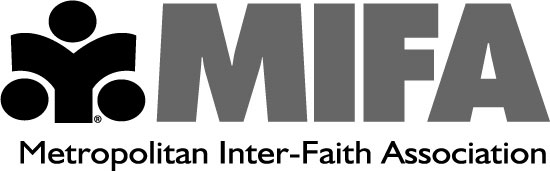 Personal information All information you provide will be kept confidential.Title: 		 First name: 			 Last name: 					 Marital status: 	Address: 						 City, state: 				 ZIP code: 		Primary phone: (	     ) 			 	 Secondary phone: (		) 				Email address: 							 Date of birth 					Are you volunteering with a group? If yes, please indicate the group's name: 					Congregation (optional): 					 Current employer (optional): 			Emergency contact informationTitle: 		 First name: 					 Last name: 						Address: 						 City, state: 				 ZIP code: 		Primary phone: (	     ) 			 	 Secondary phone: (		) 				Background informationHave you ever been convicted of a crime?  Yes  No  If so, please provide the date, nature of the offense, and disposition. A criminal record will not necessarily disqualify an applicant. 																				Liability release Please read carefully. All participants must sign this waiver.I, 				 by serving as a volunteer with the 				  program, do hereby release MIFA, its agents, and its representatives from any liabilty and responsibilty that may arise in connection with my volunteer duties (initial here) _____. I also hereby consent for MIFA to use my name, likeness, or program participation for public relations purposes; I understand that I will not receive compensation for any such use (initial here) _____. If driving is involved in my volunteer duties, I hereby acknowledge that I have and will maintain a current driver’s license and automobile liability insurance (initial here) _____.Signature: 									 Date: 					If you are under age 18, a parent or legal guardian must also sign this waiver. If you are under age 16, a parent or legal guardian must sign this waiver and accompany you, unless you are with an organized, chaperoned group which has MIFA’s permission to participate.Signature of parent or guardian: 						 Date: 					
(over, please)Acknowledgment of duties as a volunteerBy signing this application, I agree to serve as a volunteer and commit to the following: to perform my volunteer duties to the best of my ability; to adhere to MIFA’s rules and procedures, including record-keeping requirements and the confidentiality of agency and client information; to adhere to my volunteer commitments, or to provide adequate notice so that alternate arrangements can be made; and to at all times conduct myself as a member of the team responsible for accomplishing MIFA’s mission.My signature serves as notice that the information provided on this application is true and accurate to the best of my knowledge. I understand that any intentional false or misleading information provided may be grounds for dismissal from the MIFA volunteer program. I also consent to a voluntary background check by MIFA if required to perform my volunteer duty. Signature: 									 Date: 					Signature of parent or guardian: 						 Date: 					Please return your completed application to: MIFA Volunteers, P. O. Box 3130, Memphis, TN  38173-3130, or email to iswanson@mifa.org. Contact Isaiah Swanson with any questions at (901) 529-4521.